Практичне заняття №2Тема: ОрфографіяОпрацювати такі питанняПринципи української орфографії. Основні засади фонетичного принципу орфографії. Морфологічний принцип української орфографії. Сутність історичного принципу правопису. Сучасна орфографія: істоті зміни і доповнення. Види орфограм. Орфографічне правило. Історія українського правопису. Нова редакція українського правопису (2019 р.)    Засвоїти основні поняття:  орфограма, орфографія, орфографічне правило, принципи української орфографії Література1. Бондар О. І., Карпенко Ю. О., Микитин-Дружинець М. Л. Сучасна українська мова: Фонетика. Фонологія. Орфоепія. Графіка. Орфографія. Лексикологія. Лексикографія : навч. посіб. Київ : ВЦ «Академія», 2006.          С. 137–142, 155–160, 162–170, 182–193.2. Волох О. Т. Вступ. Фонетика. Орфоепія. Графіка і орфографія. Лексикологія. Фразеологія. Лексикографія. Словотвір. Вид. друге, перероблене і доп. Київ : Вища школа, 1986. С. 109–130.3. Козачук Г. О. Українська мова : практикум : навч. посібник. Видання друге. Київ : Вища школа, 2008. С. 67–68, 70–72.4.  Козачук  Г. О.,   Шкуратяна  Г. Н.   Практичний   курс   української  мови :   навч. посібник.  Київ : Вища шк., 1993.  367 с.5. Лаврінець О. Я., Симонова К. С., Ярошевич І. А. Читай і знай! 2: Довід.-практикум з фонетики, орфоепії, орфографії, лексикології, фразеології сучасної української мови. Київ : Вид. дім «Києво-Могилянська академія», 2009. С. 40–426. Німчук В. В. Проблеми українського правопису XX – початку XXI ст.ст. – Кам'янець-Подільський : Кам'янець-Подільський  державний педагогічний університет, інформаційно-видавничий відділ, 2002.  116 с.7. Омельчук С.  Практикум  з  правопису української мови:  загальні  питання. Дивослово. 2008. № 3. С. 13–17.8. Паночко М. Словник-довідник слів з літерою ґ. Львів : Кальварія, 1998. 46 с.9. Сучасна українська літературна мова : підручник / М. Я. Плющ,                Г. П. Бевзенко,  Н. Я. Грипас та ін. ; за ред. М. Я. Плющ. Київ : Вища шк., 1994. С. 101–107.10. Список слів з літерою Ґ. Дивослово. 1998. № 3. С. 11.11. Український правопис. 4-е вид., випр. й доп.  Київ, 2004. 240 с.12. Український правопис. Київ, 2019.  С. 2–5, 7–8.
       13. Фаріон   І.   Правопис  –  корсет   мови?   Український   правопис  як   культурно-політичний вибір. Львів : Свічадо, 2004. 120 с.14. Фурдуй М. І. Українська мова : практикум : навч. посібник / за ред. В. В. Різуна. 4-те вид., переробл. і доповн. Київ : Либідь, 2011. С.10–20.15. Шевчук С. В., Лобода Т. М. Практикум з української мови : модульний курс : навч. посіб.  Київ : Вища шк., 2006. 326 с. 16. Ющук І. П. Практикум з правопису української мови.  Київ : Освіта, 2002. С. 6–11.  Виконати вправи й завдання вдома 1. Пояснити правопис виділених орфограм у поданих словах за такою схемою: Завдання для виконання в аудиторії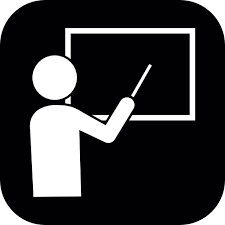 1. У поданих словах назвати орфограми. Сформулювати правила їх правопису.Зшити, стурбований, буквений, Керчю, морквяний, диригент, вісник, Біла Церква, молотьба, памороззю, вілла, зцідити, на дошці, розрісся, прочитаний, дит’ясла, рутвяний, кров’ю, вищий.2. У наведеному контексті з’ясувати правопис слів на основі фонетичного, морфологічного й традиційного принципів.Рукотворні духовні цінності, як і природу, ми повинні берегти, мов зіницю ока. Писемність допомагає нам творити майбутнє, пізнавати і утверджувати сучасну культуру, берегти минуле. З минулого – в майбутнє – такий життєвий шлях нашої писемності. Вона, писемність, це передовсім творчість. А творчість завжди підмога людям і людству (М. Сингаївський).3. На прикладі поданих слів прокоментувати суть смислорозрізнювального принципу українського правопису. Увести  подані слова в речення.  По весняному, по-весняному; Кавун, кавун; звати, з вати; назустріч, на зустріч; згори, з гори; зате, за те.Питання для самоконтролю1.Дайте    визначення    понять    «орфографія», «орфограма», «орфографічне правило».2. На яких принципах ґрунтується українська орфографія? Проілюструвати кожен принцип прикладами.3. Які слова пишуться за фонетичним принципом?4. У чому полягає сутність морфологічного принципу правопису?5. Які слова пишуться в українській мові за традицією?6. У чому полягає суть смислового принципу правопису?7. Назвіть основні етапи становлення українського правопису.словаорфограмипринципиправописупоясненнябагатоафонетичнийА на місці  о перед наступним голоснимспитатисфонетичнийПеред глухим приголоснимзеленийденнийтоннасонечкокажангрушеюписнутичорнийрозрісшисьБіла Церквавідгорнутиназустрічблизькозцілитибруттощасливий